___Dr.     ___Mr.     ___Mrs.     ___Miss     	___Jr.     ___Sr.     ___Other________________ ____Male     ___Female Date of Birth___________________       Social Security Number _____-____-_______Name(Last)__________________________________(First)______________________________________Marital Status ______________________ Race _____________________  Ethnicity _________________________ Address________________________________________________________________________________City/State/Zip______________________________________   E-Mail______________________________________Phone Numbers:  Home____________________ Cell_____________________ Work______________________ Employer_________________________________________________ Occupation________________________________Emergency Contact_________________________________________ Best Contact #____________________________Who OTHER than yourself can we talk to if you are unavailable? Name:________________________________ Relationship:___________________ Best Contact #__________________Name:________________________________ Relationship:___________________ Best Contact #__________________Insurance Company/Phone____________________________________________________________________________Subscribers Name___________________________________ Relationship to Patient_____________________________Subscribers Social Security No._________________________ Subscribers Date of Birth___________________________Effective Date_______________  ___Male   ___Female	        Copay Amount________________Subscribers ID_________________________  Group ID_____________________  Is a Referral Required:_____________Insurance Company/Phone____________________________________________________________________________Subscribers Name___________________________________ Relationship to Patient_____________________________Subscribers Social Security No._________________________ Subscribers Date of Birth___________________________Effective Date_______________  ___Male   ___Female	        Copay Amount________________Subscribers ID_________________________  Group ID_____________________  Is a Referral Required:_____________Pharmacy Name ____________________________________ Phone Number_______________________________Address________________________________________ City/State/Zip___________________________**I consent to electronic transmitting of prescriptions to and/or from my pharmacy over a secure pathway.**Patient Signature:_____________________________________   Date:__________________________Primary Care Physician___________________________________   Phone Number______________________________Address________________________________________ City/State/Zip___________________________I, the undersigned, hereby consent to and authorize the following:the administration and performance of all treatmentsthe administration of any needed anestheticsthe performance of such procedures as may be deemed necessary of advisable in the treatment of this patientthe use of prescribed medicationsthe performance of diagnostic procedures/tests and culturesthe performance of other medically necessary accepted laboratory tests that may be considered physician or their assigned designeesI fully understand that this consent is given in advance of any specific diagnosis or treatment and I intend this consent to be continuing in nature even after a specific diagnosis has been made and treatment recommended.  This consent will remain in full force until revoked in writing.  I understand that Dominion Cardiovascular Specialists, LLC may include consent at satellite offices under my common knowledge. I, the undersigned, authorized Dominion Cardiovascular Specialists, LLC to use and disclose my information for the purposes of treatment, payment, and healthcare operations as described in the Notice of Privacy Practices.  Medicare Patients: I authorize PROVIDER to release medical information about me to Social Security Administration or its intermediaries for my Medicare claims.  I assign the benefits payable for services to Dominion Cardiovascular Specialists, LLCI hereby authorize Dominion Cardiovascular Specialists, LLC (PROVIDER) to release medical information to any healthcare provider or third-party insurance company for the purpose of treatment, payment, or operations, which may pertain to my care.  I hereby authorize payment directly to PROVIDER of benefits otherwise payable to me.  I understand that I am financially responsible for charges not covered by any third party carrier and in accordance with contractual terms and participatory agreements.  Further, I acknowledge that I am indebted for past due charges, and I understand that I am financially responsible for those charges also.  Should this account become delinquent, I agree to pay a collection fee not to exceed 33 1/3% of the balance then outstanding in addition to any court costs and or including attorney fees.  I have reviewed and understand my patient rights and responsibilities.  I certify that I have read and fully understand the above statements and consent fully and voluntarily to its contents.  Patient Signature:________________________________________    Date: ______________________Dominion Cardiovascular Specialists, LLC is dedicated to making your experience here a good one.  Please Initial the following policies we have in place in order for us to concentrate on giving you the best care possible:___We require 24 hour notice for cancellations so we may accommodate other patients that may require our services.  This will assist us in meeting the medical needs of the community that may require immediate attention.  Failure to give a 24 hour notice will result in a $25.00 fee for missed established patient, and follow up appointments, and $100.00 fee will be assessed for all missed procedure appointments.___If a referral is required for your office visit, it is the patient’s responsibility to obtain this from their primary care physician.  Failure to obtain a referral could result in payment denial from the insurance company and would result in becoming the patient’s responsibility.  ___If you need a prescription to be filled we will be happy to write it for you.  However, please allow 24-48 hours for refill requests.  ___It is the responsibility of the patient or guarantor to ensure that Dominion Cardiovascular Specialists, LLC has the correct insurance information on file.  Failure of payment from your insurance company will result in patient billing and responsibility.  ___I have received the Notice of Privacy Practices and I have been provided with opportunity to review it.PLEASE LIST ALL PRESCRIPTION AND OVER THE COUNTER MEDICATIONS THAT YOU ARE CURRENTLY TAKING.PLEASE BRING A CURRENT MEDICATION LIST WITH YOU TO EVERY APPOINTMENT!Have you ever been diagnosed with any heart condition? ___Yes  ___No  Explain:________________________________Have you ever had a heart attack? ___Yes  ___No If so, when?__________________Have you ever had heart surgery? ___Yes  ___No    Explain:__________________________________________________Have you ever had a heart Catherization?  ___Yes  ___No  If so, when? ________________________________________Have you ever received a blood transfusion?  ___Yes  ___No  If so, when? ______________________________________Have you ever had ulcers or other gastric bleeding?   ___Yes  ___No   If so, when? _______________________________Who do you live with? _____________________________________Do you have any hobbies? __________________________________Do you have any children? ____________ How many? ____________Are you a smoker?  ___Yes     ___No   If Yes, how many packs per day? _______   How long have you smoked?  ________Do you have any serious intentions to quit?  ___Yes    ___NoIf you have already quit, when? _______________________   How long did you smoke? ________________Does anyone in your household smoke?  ___Yes    ___NoDo you drink alcohol?  ___Yes     ___No   What type of alcohol?  ____Beer   ___Wine   ___Hard Liquor   ___Mixed Drinks How often do you drink? ____________		Do you consume caffeine? ___Yes   ___No  If yes, how much? ________Do you or have you ever used illegal drugs?  ___Yes    ___No  If yes, when and how often? ________________________FEMALES ONLY:Are you pregnant? _______________  Are you breast feeding? _____________If you have been pregnant, how many times?  (include all pregnancies)________________ # of live births __________Date of last period_____________________    Date of Menopause onset _______________________What brings you in our office today?Chest painShortness of breathPalpitationsDizzinessPassing out Swelling of the hands/feet/ankles/legsIrregular heartbeatsFamily history of heart problems909 Hioaks Road, Suite E, Richmond, VA 23225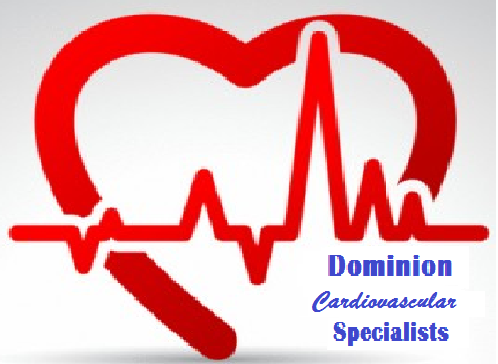 Phone: (804) 269-5112   Fax: 877-795-7329MEDICAL RECORDS REQUESTTo be completed by Staff:Release From:Facility Name: __________________________________________Physician: _____________________________________________Address: ______________________________________________City: ________________ State: __________ Zip: ______________Phone #: ______________________ Fax: ___________________INFORMATION REQUESTED[  ] ALL MEDICAL RECORDS    [  ] MOST RECENT LABS   [  ]  OTHER: __________________For Appointment Date: _______________________  Time: _________________RETURN TO: Dominion Cardiovascular Specialists, LLC  Office Fax: 804-269-0562To be filled out by Patient- Please sign and date    **DO NOT sign as witness**Patient Information:Name: _________________________________________________DOB:________________________ SSN#: _____________________Address: _______________________________________________City: _____________________ State: __________ Zip: __________Phone #: _________________________Patient Signature: ________________________________________Date: ________________________Witness: _______________________________________________This notice describes how medical information about you may be used and disclosed and how you can get access to this information.  PLEASE REVIEW CAREFULLY.Treatment: Your health information may be used by staff members or disclosed to other healthcare professionals for the purpose of evaluating your health, diagnosing medical conditions, and providing treatment.  For example, results of laboratory tests and procedures will be available in your medical record to all health care professionals who may provide treatment or who may be consulted by staff members.Payment: Your health information may be used to seek payment from your health plan, from other sources of coverage, such as an automobile insurer, or from credit card companies that you may use to pay for services.  For example, your health plan may request and receive information on dates of service, the services provided, and the medical condition being treated.  Healthcare operations: Your health information may be used as necessity to support the day-to-day activities and management of Dominion Cardiovascular Specialists, LLC.  For example, information on the services you received may be used to support budgeting and financial reporting, and activities to evaluate and promote quality.Law enforcement: Your health information may disclosed to law enforcement agencies, without your permission, to support government audits and inspections, to facilitate law-enforcement investigations, and to comply with government mandated reporting.Public Health Reporting: Your health information may be disclosed to public health agencies as required by law.  For example, we are required to report certain communicable diseases to the state’s public health department.Other uses and disclosures require your authorization: Disclosure of your health information or its use for any purpose other than those listed above requires your specific written authorization.  If you change your mind after authorizing a use or disclosure of your information you may submit a written revocation of the authorization.  However, your decision to revoke the authorization will not affect or undo any use of disclosure of information that occurred before you notified us of your decision.  Appointment reminders: Your health information will be used by our staff to send you appointment reminders.  Information about treatments: Your health information may be used to send you information on treatment and management of your medical condition that you may find to be of interest.  We may also send you information describing other health-related goods and services that we believe may interest you.You have certain rights under the federal privacy standards.  These include:the right to request restrictions on the use and disclosure of your protected health informationthe right to receive confidential communications concerning your medical condition and treatmentthe right to inspect and copy your protected health informationthe right to amend or submit corrections to your protected health informationthe right to receive an accounting of how and to how your protected health information has been disclosedthe right to receive  a printed copy of this noticeOur duties: We are required by law to maintain the privacy of your protected health information and provide you with this notice of privacy practices.  We also are required to abide by the privacy policies and practices that are outlined in this notice.  Right to revise Privacy Policies: As permitted by law, we reserve the right to amend or modify our privacy policies and practices.  These changes in our policies and practices may require by the changes in federal and state laws and regulations.  Whatever the reason for these revisions, we will provide you with a revised notice on your next office visit.  The revised policies and practices will be applied to all protected health information that we maintain.Requests to inspect protected health information: As permitted by federal regulation, we require that requests to inspect or copy protected health information be submitted in writing.  You may obtain a form to request access to your records by contacting our Privacy Officer.Complaints: If you would like to submit a comment or complaint about our privacy practices, you can do so by sending a letter outlining your concerns to the attention Privacy Officer, Dominion Cardiovascular Specialists, LLC.  If you believe that your privacy rights have been violated, you should call the matter to our attention by sending a letter describing the cause of your concern.  You will not be penalized or otherwise retaliated against for filing a complaint.PATIENT INFORMATIONPRIMARY INSURANCESECONDARY INSURANCEPHARMACY INFORMATION	PRIMARY CARE PHYSICIANPATIENT CONSENTPOLICIES AND PROCEDURESMEDICATIONSMEDICATION NAMESTRENGTH (Ex: 4mg)DOSAGE (Ex: ONCE DAILY)REASONLENGTH OF TIME ON MEDICATIONMEDICAL HISTORYCONDITIONDATE (YEAR)PROCEDURE/TREATMENTHOSPITAL NAMEALLERGIESFAMILY HISTORYRELATIONSHIPCONDITION(S)CURRENT AGEFATHERMOTHERBROTHERSISTER OTHEROTHERCARDIAC HISTORYSOCIAL HISTORYNOTICE OF PRIVACY PRACTICEINDIVIDUAL RIGHTS 